РЕШЕНИЕЗаслушав информацию об итогах мониторинга выполнения Плана мероприятий по противодействию коррупции в Петропавловск-Камчатском городском округе на 2014 год, утвержденного решением Городской Думы Петропавловск-Камчатского городского округа от 25.12.2013 № 377-р 
«Об утверждении Плана мероприятий по противодействию коррупции в Петропавловск-Камчатском городском округе на 2014 год», Городская Дума Петропавловск-Камчатского городского округа РЕШИЛА:1. Информацию об итогах мониторинга выполнения Плана мероприятий по противодействию коррупции в Петропавловск-Камчатском городском округе на 2014 год, утвержденного решением Городской Думы Петропавловск-Камчатского городского округа от 25.12.2013 377-р «Об утверждении Плана мероприятий по противодействию коррупции в Петропавловск-Камчатском городском округе на 2014 год» принять к сведению, согласно приложению к настоящему решению.2. Направить настоящее решение в газету «Град Петра и Павла» для опубликования и разместить на официальном сайте администрации Петропавловск-Камчатского городского округа в информационно-телекоммуникационной сети «Интернет».Приложениек решению Городской Думы Петропавловск-Камчатского городского округаот 25.02.2015 № 670-рИнформация об итогах мониторинга выполнения Плана мероприятий 
по противодействию коррупции в Петропавловск-Камчатском городском округе на 2014 год, утвержденного решением Городской Думы Петропавловск-Камчатского городского округа от 25.12.2013 № 377-р «Об утверждении Плана мероприятий по противодействию коррупции в Петропавловск-Камчатском городском округе на 2014 год»1. Проведение антикоррупционной экспертизы проектов нормативных правовых актов, планируемых к принятию (рассмотрению) органами местного самоуправления, и действующих нормативных правовых актов органов местного самоуправления Петропавловск-Камчатского городского округа.Антикоррупционная экспертиза нормативных правовых актов и проектов нормативных правовых актов в администрации Петропавловск-Камчатского городского округа (далее – администрация городского округа) осуществляется в соответствии с Порядком проведения антикоррупционной экспертизы нормативных правовых актов и проектов нормативных правовых актов в администрации городского округа, утвержденным постановлением администрации городского округа от 24.11.2011 № 3038.Антикоррупционная экспертиза в администрации городского округа проводится правовым отделом Аппарата администрации Петропавловск-Камчатского городского округа (далее – Аппарат администрации) в соответствии с Методикой проведения антикоррупционной экспертизы нормативных правовых актов и проектов нормативных правовых актов, утвержденной постановлением Правительства Российской Федерации от 26.02.2010 № 96.За период с 01.01.2014 по 31.12.2014 правовым отделом Аппарата администрации проведена антикоррупционная экспертиза 245 муниципальных нормативных правовых актов и 407 проектов муниципальных нормативных правовых актов.По результатам антикоррупционной экспертизы выявлено в проектах нормативных правовых актов 15 коррупциогенных факторов, в нормативных правовых актах коррупциогенных факторов не выявлено.Выявленные коррупциогенные факторы в проектах нормативных правовых актов устранены разработчиками на стадии их согласования. 2. Обеспечение проведения независимой антикоррупционной экспертизы нормативных правовых актов и проектов нормативных правовых актов, разрабатываемых органами местного самоуправления.С целью обеспечения проведения независимой антикоррупционной экспертизы нормативных правовых актов и проектов нормативных правовых актов, разрабатываемых органами администрации городского округа, Департаментом по связям с общественностью администрации городского округа на официальном сайте администрации городского округа в информационно-телекоммуникационной сети «Интернет» в 2014 году размещено 648 нормативных правовых актов, принятых администрацией городского округа, и 333 проекта нормативных правовых акта администрации городского округа.По состоянию на 31.12.2014 заключений по итогам проведения независимой антикоррупционной экспертизы в администрацию городского округа не поступало.3. Совершенствование условий, процедур и механизмов муниципальных закупок посредством:- повышения профессионального уровня специалистов, осуществляющих функции в сфере муниципальных закупок;- обеспечения своевременного размещения информации о муниципальных закупках на официальном сайте;- осуществления регулярного контроля за соблюдением законодательства в сфере закупок муниципальными заказчиками.Во исполнение статьи 9 Федерального закона от 05.04.2013 № 44-ФЗ 
«О контрактной системе в сфере закупок товаров, работ, услуг для обеспечения государственных и муниципальных нужд», в целях поддержания и повышения квалификации и профессионального образования должностных лиц, занятых в сфере закупок, в 2014 году 22 муниципальных служащих администрации городского округа и 102 специалиста, осуществляющих функции по размещению заказов в муниципальных учреждениях Петропавловск-Камчатского городского округа, прошли повышение квалификации по соответствующему направлению. В 2014 году в рамках утвержденных заказчиками планов-графиков Департаментом организации муниципальных закупок администрации городского округа размещена информация в отношении 1316 закупок на общую сумму 4185,02 млн. рублей, в том числе:- аукцион в электронной форме - 1241 закупка на сумму 3 711,78 млн. рублей;- конкурс с ограниченным участием - 1 закупка на сумму 107,38 млн. рублей;- открытый конкурс - 3 закупки на сумму 41,71 млн. рублей;- запрос котировок - 4 закупки на сумму 0,99 млн. рублей;- запрос предложений - 20 закупок на сумму 46,90 млн. рублей;- единственный поставщик (подрядчик, исполнитель) - 42 закупки на сумму 276,26 млн. рублей;- предварительный отбор - 5 закупок.Доля конкурентных закупок в общем объеме закупок Петропавловск-Камчатского городского округа, осуществленных в 2014 году, составила 97 процентов, что свидетельствует о высокой степени прозрачности закупок. В целях совершенствования условий, процедур и механизмов муниципальных закупок, обеспечения соблюдения требований законодательства в сфере размещения заказов на поставки товаров, выполнение работ, оказание услуг для муниципальных нужд Департаментом организации муниципальных закупок администрации городского округа в 2014 году разработаны унифицированные формы документов по осуществлению закупок и методические рекомендации, направленные на предотвращение коррупционных проявлений, оптимизацию организационных процедур, снижение затрат на проведение конкурентных процедур и обеспечение полного соблюдения действующего законодательства.В рамках взаимодействия с заказчиками Петропавловск-Камчатского городского округа Департаментом организации муниципальных закупок администрации городского округа осуществляется ведение информационного раздела «Муниципальные закупки» на официальном сайте администрации городского округа в информационно-телекоммуникационной сети «Интернет».В 2014 году Административно-контрольным управлением администрации городского округа разработан Порядок осуществления контроля в сфере закупок товаров, работ, услуг для обеспечения нужд муниципальных заказчиков Петропавловск-Камчатского городского округа, утвержденный постановлением администрации городского округа от 16.10.2014 № 2537.В течение года, в соответствии с планом проведения проверок соблюдения законодательства при размещении заказов на поставки товаров, выполнение работ, оказание услуг, утвержденным приказом начальника Административно-контрольного управления администрации городского округа от 10.09.2013 
№ 0301041, и в соответствии с планом проведения проверок соблюдения законодательства Российской Федерации о контрактной системе в сфере закупок товарок, работ, услуг для обеспечения муниципальных нужд, утвержденным приказом начальника Административно-контрольного управления администрации городского округа от 23.10.2014 № 03-01-04/147, осуществлялись плановые проверки в отношении муниципальных учреждений (заказчиков):- муниципальное казенное учреждение «Территориальный центр управления кризисными ситуациями»;- муниципальное казенное учреждение «Управление капитального строительства и ремонта»;- муниципальное бюджетное дошкольное образовательное учреждение «Детский сад № 63 общеразвивающего вида»; - муниципальное бюджетное образовательное учреждение «Средняя общеобразовательная школа № 35» Петропавловск-Камчатского городского округа.По результатам проведенных проверок нарушений законодательства, повлиявших на результаты размещения заказов, не выявлено.4. Осуществление контроля за соблюдением порядка рассмотрения обращений граждан, юридических лиц, проведение анализа содержания поступающих обращений, принятие мер по своевременному выявлению и устранению причин нарушения прав, свобод и законных интересов граждан.Текущий контроль за соблюдением установленных сроков и порядка рассмотрения обращений граждан и юридических лиц, поступающих в администрацию городского округа, анализ содержания обращений, подготовка информации о состоянии исполнительской дисциплины в администрации городского округа осуществляется Аппаратом администрации.Общее количество обращений граждан по разным вопросам, поступивших в адрес Главы администрации городского округа в 2014 году, составило – 14 320           (на 5 942 обращения больше, чем в 2013 году).Из них количество обращений по наиболее актуальным вопросам, поступивших в 2014 году (в соотношении с 2013 годом): - жилищные вопросы 3674 (на 800 обращений больше); - вопросы по содержанию жилья 1370 (на 88 обращений больше);- правовые вопросы 680 (на 271 обращение больше);- социальные вопросы 3105 (на 2478 обращения меньше);- вопросы городского хозяйства 1375 (на 640 обращений больше).В 2014 по результатам текущего контроля подготовлены ответы с нарушением сроков рассмотрения в отношении 335 обращений, что составляет 2,3 процента от общего количества рассмотренных обращений (за 2013 год количество обращений, рассмотренных с нарушением срока, составило 6,7 процентов).Информация о состоянии исполнительской дисциплины еженедельно докладывается руководителем Аппарата администрации Главе администрации городского округа. К лицам, допустившим нарушение сроков рассмотрения обращений, применялись меры дисциплинарного и административного характера.5. Осуществление анализа публикаций в средствах массовой информации, а также обращений граждан, юридических лиц, поступивших в органы местного самоуправления, содержащих сведения о фактах коррупционных проявлений в действиях муниципальных служащих. Организация оперативной работы комиссий по соблюдению требований к служебному поведению муниципальных служащих и урегулированию конфликта интересов, созданных в органах местного самоуправления по фактам нарушения муниципальными служащими требований к служебному поведению муниципальных служащих и урегулированию конфликта интересов. Размещение результатов проверки на официальных сайтах органов местного самоуправления в информационно-телекоммуникационной сети «Интернет».Систематический анализ публикаций в средствах массовой информации осуществляется Департаментом по связям с общественностью и средствами массовой информации администрации городского округа.В 2014 году публикаций, содержащих сведения о фактах коррупционных проявлений в действиях муниципальных служащих, не зафиксировано. Обращений граждан, юридических лиц в адрес Главы администрации городского округа по фактам злоупотребления муниципальными служащими должностными полномочиями не поступало.6. Обеспечение соблюдения муниципальными служащими Решения Городской Думы Петропавловск-Камчатского городского округа от 28.08.2013 
№ 118-нд «О Кодексе этики и служебного поведения муниципального служащего Петропавловск-Камчатского городского округа». 7. Осуществление контроля за соблюдением муниципальными служащими установленных законодательством запретов, связанных с муниципальной службой.С целью обеспечения соблюдения муниципальными служащими основных принципов муниципальной службы, в том числе требований, установленных Кодексом этики и служебного поведения муниципального служащего Петропавловск-Камчатского городского округа, а также осуществления контроля за соблюдением муниципальными служащими установленных законодательством запретов, связанных с муниципальной службой, в администрации городского округа распоряжением администрации городского округа от 16.07.2013 № 276-р создана Комиссия по соблюдению требований к служебному поведению муниципальных служащих и урегулированию конфликта интересов в администрации городского округа (далее - Комиссия).В 2014 году проведено 2 заседания Комиссии. Основаниями для заседания Комиссии явились поступившие заявления от руководителей органов администрации городского округа о нарушениях муниципальными служащими Кодекса этики и служебного поведения муниципального служащего Петропавловск-Камчатского городского округа, а также одно заявление  муниципального служащего о невозможности предоставить сведения о доходах, расходах, об имуществе и обязательствах имущественного характера супруга за 2013 год. В результате проведенной проверки, с учетом объяснений муниципальных служащих и пояснений, полученных на заседаниях Комиссии по соблюдению требований к служебному поведению и урегулированию конфликта интересов в администрации городского округа, двум муниципальным служащим указано на строгое соблюдение требований к служебному поведению муниципального служащего, установленных Кодексом этики и служебного поведения муниципального служащего Петропавловск-Камчатского городского округа. Комиссией признаны уважительными причины, по которым муниципальный служащий не может предоставить сведения о доходах, расходах, об имуществе и обязательствах имущественного характера супруга за 2013 год. 8. Осуществление работы по формированию резерва управленческих кадров Петропавловск-Камчатского городского округа и кадрового резерва для замещения вакантных должностей муниципальной службы, а также обеспечение их эффективного использования кадровыми службами органов местного самоуправления.В соответствии с постановлением администрации городского округа 
от 24.06.2013 № 1777 «О порядке формирования, ведения и использования резерва управленческих кадров администрации Петропавловск-Камчатского городского округа» Комиссией по формированию резерва управленческих кадров администрации городского округа ежегодно осуществляется формирование резерва управленческих кадров в администрации городского округа. В 2014 году состоялось 2 заседания Комиссии по формированию, ведению и использованию резерва управленческих кадров администрации городского округа. Принято 16 пакетов документов для дальнейшего рассмотрения и включения кандидатов в резерв управленческих кадров администрации городского округа.9. Проведение разъяснительной работы:- по формированию негативного отношения к дарению подарков муниципальным служащим в связи с их должностным положением или в связи с исполнением ими служебных обязанностей;- по недопущению поведения, которое может восприниматься окружающими как обещание или предложение дачи взятки либо как согласие принять взятку или как просьба о даче взятки.10. Доведение до сведения муниципальных служащих положений законодательства Российской Федерации о противодействии коррупции, в том числе наказания за коммерческий подкуп, получение и дачу взятки, посредничество во взяточничестве, злоупотребление должностными полномочиями и иные преступления.В рамках реализации пунктов 8 и 9 Плана мероприятий по противодействию коррупции в Петропавловск-Камчатском городском округе на 2014 год Административно-контрольным управлением администрации городского округа в декабре 2014 года подготовлен и проведен семинар с муниципальными служащими администрации городского округа. В ходе семинара муниципальным служащим разъяснялись положения действующего законодательства в сфере противодействия коррупции, в том числе ответственность за коммерческий подкуп и дачу взятки, посредничество во взяточничестве, злоупотребление должностными полномочиями.Кроме того, распоряжением администрации городского округа от 14.02.2014 № 43-р утвержден  Порядок сообщения муниципальными служащими администрации городского округа о получении подарка в связи с их должностным положением или исполнением ими служебных (должностных) обязанностей, сдачи и оценки подарка, реализации (выкупа) и зачисления средств, вырученных от его реализации. Указанный Порядок доведен до сведения муниципальных служащих администрации городского округа.11. Организация повышения квалификации муниципальных служащих, в должностные обязанности которых входит противодействие коррупции.В соответствии с распоряжением администрации городского округа 
от 12.02.2014 № 42-р «Об утверждении Положения о порядке и условиях проведения профессиональной переподготовки, повышения квалификации и стажировки муниципальных служащих администрации Петропавловск-Камчатского городского округа» повышение квалификации муниципального служащего осуществляется по мере необходимости, но не реже одного раза в три года. Муниципальные служащие администрации городского округа, в должностные обязанности которых входит противодействие коррупции, проходили повышение квалификации 2012, 2013 годах.В отчетном периоде повышение квалификации муниципальные служащие администрации городского округа, в должностные обязанности которых входит противодействие коррупции, не осуществлялось. 12. Актуализация муниципальных правовых актов Петропавловск-Камчатского городского округа, которыми утверждены перечни должностей муниципальной службы в органах местного самоуправления, замещение которых связано с коррупционными рисками.В соответствии с Федеральным законом от 02.03.2007 № 25-ФЗ 
«О муниципальной службе в Российской Федерации», Федеральным законом 
от 25.12.2008 № 273-ФЗ «О противодействии коррупции», Федеральным законом 
от 03.12.2012 № 230-ФЗ «О контроле за соответствием расходов лиц, замещающих государственные должности, и иных лиц их доходам», постановлением администрации городского округа от 03.02.2014 № 206 в новой редакции утвержден Перечень должностей муниципальной службы в администрации городского округа и ее органах, при назначении на которые граждане обязаны представлять сведения о своих доходах, об имуществе и обязательствах имущественного характера, а также сведения о доходах, об имуществе и обязательствах имущественного характера своих супруги (супруга) и несовершеннолетних детей и при замещении которых муниципальные служащие обязаны представлять сведения о своих доходах, расходах, об имуществе и обязательствах имущественного характера, а также сведения о доходах, расходах, об имуществе и обязательствах имущественного характера своих супруги (супруга) и несовершеннолетних детей.В связи с изменениями организационно-штатной структуры органов администрации городского округа в течение года в указанное постановление своевременно вносились изменения.13. Подготовка доклада Главы администрации городского округа о состоянии работы по противодействию коррупции в Петропавловск-Камчатском городском округе в соответствии с Планом работы Совета при Губернаторе Камчатского края по противодействию коррупции.Из Плана работы Совета при Губернаторе Камчатского края по противодействию коррупции на 2014 год вопрос о состоянии работы по противодействию коррупции в Петропавловск-Камчатском городском округе исключен. 14. Проведение мероприятий по формированию в обществе нетерпимого отношения к коррупции, в том числе путем издания и размещения социальной рекламной продукции антикоррупционной направленности.В рамках организации просветительской работы населения в сфере противодействия коррупционным проявлениям на официальном сайте администрации городского округа в информационно-телекоммуникационной сети «Интернет» в разделе «Противодействие коррупции» размещены нормативные правовые акты по противодействию коррупции, а также иная информация антикоррупционной направленности.В декабре 2014 года на территории Петропавловск-Камчатского городского округа размещались 2 информационных баннера с указанием «телефона доверия» администрации городского округа для обращения граждан по вопросам коррупции.15. Организация обеспечения доступа к информации о деятельности органов местного самоуправления в соответствии с Федеральным законом от 09.02.2009 
№ 8-ФЗ «Об обеспечении доступа к информации о деятельности государственных органов и органов местного самоуправления».В целях обеспечения открытости деятельности администрации городского округа и ее органов, создания условий для эффективного взаимодействия между органами местного самоуправления Петропавловск-Камчатского городского округа и гражданами постановлением администрации городского округа от 27.02.2014 
№ 467 утвержден официальный сайт администрации городского округа в информационно-телекоммуникационной сети «Интернет» с адресом: www.pkgo.ru. и утверждено Положение об официальном сайте администрации городского округа.Постановлением Главы Петропавловск-Камчатского городского округа 
от 18.08.2006 № 1642 учреждено печатное средство массовой информации газета «Град Петра и Павла» для опубликования материалов по тематике:- специализированная информационная: публикация официальных сообщений и документов; социально-экономическая; культурно-просветительская; общественно-политическая;- информационная: освещение событий, происходящих в Петропавловск-Камчатском городском округе и на территории Камчатского края.16. Осуществление размещения и наполнения подразделов на официальных сайтах органов местного самоуправления, посвященных вопросам противодействия коррупции в соответствии с информацией Министерства труда и социального развития Российской Федерации от 26.11.2012 «О единых требованиях к размещению и наполнению подразделов официальных сайтов федеральных государственных органов, посвященных вопросам противодействия коррупции».На основании информационного письма Административно-контрольного управления администрации городского округа в октябре 2014 года раздел «Противодействие коррупции», размещенный на официальном сайте администрации городского округа в информационно-телекоммуникационной сети «Интернет», актуализирован в соответствии с действующим законодательством в сфере противодействия коррупции, с учетом единых требований Министерства труда и социального развития Российской Федерации к размещению и наполнению подразделов официальных сайтов посвященных противодействию коррупции.17. Размещение на официальном сайте администрации городского округа в информационно-телекоммуникационной сети «Интернет» сведений о доходах, об имуществе и обязательствах имущественного характера, а также о доходах, об имуществе и обязательствах имущественного характера своих супруги (супруга) и несовершеннолетних детей руководителей муниципальных учреждений.Размещение на официальном сайте администрации городского округа в информационно-телекоммуникационной сети «Интернет» сведений о доходах, об имуществе и обязательствах имущественного характера, а также о доходах, об имуществе и обязательствах имущественного характера своих супруги (супруга) и несовершеннолетних детей руководителей муниципальных учреждений осуществляется на основании постановления администрации городского округа 
от 03.04.2013 № 929 «О правилах представления лицом, поступающим на работу на должность руководителя муниципального учреждения Петропавловск-Камчатского городского округа, а также руководителем муниципального учреждения Петропавловск-Камчатского городского округа, сведений о своих доходах, об имуществе и обязательствах имущественного характера и о доходах, об имуществе и обязательствах имущественного характера своих супруга (супруги) и несовершеннолетних детей».В 2014 году на официальном сайте администрации городского округа в информационно-телекоммуникационной сети «Интернет» опубликовано 8 объявлений с информацией о доходах, об имуществе и обязательствах имущественного характера, а также о доходах, об имуществе и обязательствах имущественного характера своих супруги (супруга) и несовершеннолетних детей в отношении 101 руководителя муниципального учреждения. 18. Ведение реестра муниципальных услуг, включая сбор, проверку, обработку, обобщение, учет, регистрацию сведений о муниципальных услугах (функциях), подлежащих учету, представленных органами, ответственными за организацию их предоставления, обновление информационных ресурсов.Ведение реестра муниципальных услуг, включая сбор, проверку, обработку, обобщение, учет, регистрацию сведений о муниципальных услугах (функциях), предоставляемых органами администрации городского округа, осуществляет Управление экономики администрации городского округа в соответствии с постановлением администрации городского округа от 22.05.2012 № 1375 
«О порядке формирования и ведения реестра муниципальных услуг (функций) Петропавловск-Камчатского городского округа в электронной форме». Реестр размещен на Портале государственных и муниципальных услуг в Камчатском крае (далее – Портал) по адресу: http://pgu.kamgov.ru.По состоянию на 31.12.2014 на Портале Камчатского края опубликованы 21 муниципальная услуга и 5 муниципальных функций, предоставляемых (осуществляемых) органами администрации городского округа.В течение отчетного периода Управлением экономики администрации городского округа ежемесячно проводился анализ изменений, внесенных в административные регламенты предоставления муниципальных услуг (функций), ежеквартально осуществлялся мониторинг и анализ сведений об услугах (функциях), размещенных в реестре. На основании мониторинга и анализа в органы администрации городского округа регулярно направлялись извещения о необходимости корректировки сведений о муниципальных услугах. За отчетный период согласовано 27 проектов постановлений администрации городского округа о внесении изменений в административные регламенты предоставления администрацией городского округа муниципальных услуг (функций). 19. Обеспечение открытости и прозрачности осуществления бюджетного процесса путем своевременного проведения публичных слушаний по проекту бюджета городского округа и по годовому отчету об исполнении бюджета городского округа, а также путем своевременного официального опубликования и размещения на официальном сайте администрации городского округа в информационно-телекоммуникационной сети «Интернет» проекта бюджета городского округа, решения об утверждении бюджета городского округа, годового отчета о его исполнении, ежеквартальных сведений о ходе исполнения бюджета городского округа, а также численности муниципальных служащих органов местного самоуправления и работников муниципальных учреждений с указанием фактических затрат на их денежное содержание.В соответствии с частью 6 статьи 52 Федерального закона от 06.10.2003 
№ 131-ФЗ «Об общих принципах организации местного самоуправления в Российской Федерации», частью 5 статьи 77 Устава Петропавловск-Камчатского городского округа в целях обеспечения открытости и прозрачности бюджетного процесса и бюджетной информации в отчетном периоде в газете «Град Петра и Павла» (электронная версия газеты размещается на официальном сайте администрации городского округа http/pkgo.ru/e-grad/) а также на официальном сайте администрации городского округа в информационно-телекоммуникационной сети «Интернет» http/pkgo.ru/budget// размещались решения Городской Думы Петропавловск-Камчатского городского округа о бюджете Петропавловск-Камчатского городского округа на текущий и плановый периоды, внесенные изменения в него, годовые отчеты об исполнении бюджета Петропавловск-Камчатского городского округа, проект решения Городской Думы Петропавловск-Камчатского городского округа о бюджете Петропавловск-Камчатского городского округа на очередной финансовый год и плановый период, ежеквартальные сведения о ходе исполнения бюджета Петропавловск-Камчатского городского округа и о численности муниципальных служащих органов местного самоуправления, работников муниципальных учреждений (с указанием фактических затрат на их денежное содержание), расшифровка просроченной кредиторской задолженности. В 2014 году проведены публичные слушания по вопросам:- «Отчет об исполнении бюджета Петропавловск-Камчатского городского округа за 2013 год»;- «О проекте решения Городской Думы Петропавловск-Камчатского городского округа «О бюджете Петропавловск-Камчатского городского округа на 2015 год и плановый период 2016-2017 годов».На официальном сайте администрации городского округа в информационно-телекоммуникационной сети «Интернет» своевременно размещались сообщения о дате, времени, месте проведения публичных слушаний. При обращении заинтересованных граждан разъяснялся порядок проведения публичных слушаний.В целях обеспечения взаимодействия участников бюджетного процесса по своевременному и качественному формированию и исполнению бюджета Петропавловск-Камчатского городского округа, координации работы субъектов бюджетного планирования по повышению эффективности использования бюджетных средств в Петропавловск-Камчатском городском округе, на странице Департамента финансов администрации городского округа официального сайта администрации городского округа в информационно-телекоммуникационной сети «Интернет» размещаются постановления и распоряжения администрации городского округа, приказы Департамента финансов администрации городского округа, регламентирующие прохождение бюджетного процесса в Петропавловск-Камчатском городском округе.20. Проведение мониторинга правоприменительной практики по результатам вступивших в законную силу решений судов, арбитражных судов о признании недействительными ненормативных правовых актов, незаконными решений и действий (бездействия) органов местного самоуправления, органов администрации городского округа и должностных лиц в целях выработки и принятия мер по предупреждению и устранению причин выявленных нарушений.В целях профилактики коррупции в 2014 году на заседаниях Комиссии по профилактике коррупции в администрации городского округа, образованной постановлением администрации городского округа от 19.07.2012 № 2044, рассматривались вопросы правоприменительной практики по результатам вступивших в законную силу решений судов, арбитражных судов о признании недействительными ненормативных правовых актов, незаконными решений и действий (бездействия) органов местного самоуправления, органов администрации городского округа и должностных лиц с целью выработки и принятия мер по предупреждению и устранению причин выявленных нарушений.21. Осуществление мероприятий по информированию населения Петропавловск-Камчатского городского округа о состоянии работы по борьбе с коррупцией на территории Петропавловск-Камчатского городского округа.Информация о состоянии работы по борьбе с коррупцией на территории Петропавловск-Камчатского городского округа размещается в свободном доступе на официальном сайте администрации городского округа в информационно-телекоммуникационной сети «Интернет» в подразделе «Доклады, отчеты, обзоры, статистическая информация» раздела «Противодействие коррупции».22. Размещение на официальных сайтах органов местного самоуправления в информационно-телекоммуникационной сети «Интернет» сведений:- о доходах, расходах, об имуществе и обязательствах имущественного характера муниципальных служащих городского округа их супругов и несовершеннолетних детей;- о деятельности органа местного самоуправления;- о вакансиях, объявлении конкурса на замещение вакантной должности (формировании кадрового резерва) в органе местного самоуправления, итогах конкурса;- о вопросах, рассмотренных на заседании комиссии по соблюдению требований к служебному поведению муниципальных служащих и урегулированию конфликта интересов, о принятых решениях (без указания персональных данных).В соответствии с Положением о представлении лицами, замещающими государственные должности Камчатского края, государственными гражданскими служащими Камчатского края и гражданами, претендующими на замещение государственных должностей Камчатского края, должностей государственной гражданской службы Камчатского края, сведений о доходах, об имуществе и обязательствах имущественного характера, утвержденным Законом Камчатского края от 16.12.2009 № 380, на официальном сайте администрации городского округа в информационно-телекоммуникационной сети «Интернет» ежегодно размещаются сведения о доходах, об имуществе и обязательствах имущественного характера, а также о доходах, расходах, об имуществе и обязательствах имущественного характера муниципальных служащих администрации городского округа, их супругов и несовершеннолетних детей. В 2014 году на официальном сайте администрации городского округа в информационно-телекоммуникационной сети «Интернет» размещено 650 сведений о доходах, расходах, об имуществе и обязательствах имущественного характера, а также сведения о доходах, расходах, об имуществе и обязательствах имущественного характера своих супруги (супруга) и несовершеннолетних детей.В течение отчетного периода на официальном сайте администрации городского округа в информационно-телекоммуникационной сети «Интернет» ежемесячно размещалась информация о наличии вакансий в администрации городского округа, а также  информация о начале конкурсного отбора граждан для формирования кадрового резерва администрации городского округа.23. Проведение открытых уроков по антикоррупционной тематике в муниципальных общеобразовательных учреждениях Петропавловск-Камчатского городского округа.В 2014 году в соответствии с планами воспитательной работы в муниципальных образовательных учреждениях Петропавловск-Камчатского городского округа организованы и проведены открытые уроки по антикоррупционной тематике с участием работников Департамента социального развития администрации городского округа, представителей органов исполнительной и законодательной власти, правоохранительных структур.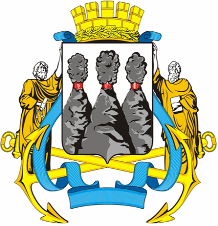 ГОРОДСКАЯ ДУМАПЕТРОПАВЛОВСК-КАМЧАТСКОГО ГОРОДСКОГО ОКРУГАот 25.02.2015 № 670-р27-я сессияг.Петропавловск-КамчатскийОб итогах мониторинга выполнения Плана мероприятий по противодействию коррупции в Петропавловск-Камчатском городском округе на 2014 год, утвержденного решением Городской Думы Петропавловск-Камчатского городского округа от 25.12.2013 № 377-р «Об утверждении Плана мероприятий по противодействию коррупции в Петропавловск-Камчатском городском округе на 2014 год»Глава Петропавловск-Камчатского городского округа, исполняющий полномочия председателя Городской Думы   К.Г. Слыщенко